Review for Exam Four, BSC 182Please note that this review does not cover ALL of the material discussed in the lecture notes.  It is meant as a guide only.  Exam questions will come from the lecture material, not this review.  Please be familiar with all of the topics we discussed in lecture.  What are the four processes of respiration?Compare internal respiration to external respirationCompare the respiratory zone to the conducting zoneFunctions and locations of the NoseNasal cavity Paranasal sinusesPharynxAll regionsLarynxWhich cartilage is paired versus singleWhich cartilage is hyaline versus elasticVocal ligaments TrueFalseValsalva ManeuverTracheaLayersBronchiTypesLayersLungsLobesFissuresApexBaseHilumRootAlveoliType II cuboidal cellsRespiratory membrane Compare pulmonary circulation to (systemic) bronchial circulationCompare visceral and parietal pleuraCompare intrapulmonary pressure to intrapleural pressure. What are the opposing forces in the lungs?What causes lung collapse? Compare resting inspiration to resting expiration, forced expiration Discuss the factors that influence pulmonary ventilation How does surface tension affectAlveoliPleural membranesWhat changes compliance?Review the respiratory volumes and the respiratory capacitiesWhat are some non-respiratory air movementsReview ventilation perfusion couplingWhat changes need to be made if ventilation is low?If ventilation is high?How is oxygen transported?What is oxygen’s relationship with hemoglobin?What factors alter that relationshipHow is Carbon Dioxide transported?Where is carbonic anhydrase located?  Why is this important?What is the chloride shift?  What does it accomplish?What is the relationship between carbon dioxide and pHHow is respiration controlled?What does the Hering –Breuer reflex accomplish?What respiratory changes are seen with exercise?With increase elevation? Review the disorders:COPDAsthmaTuburculosisLung cancers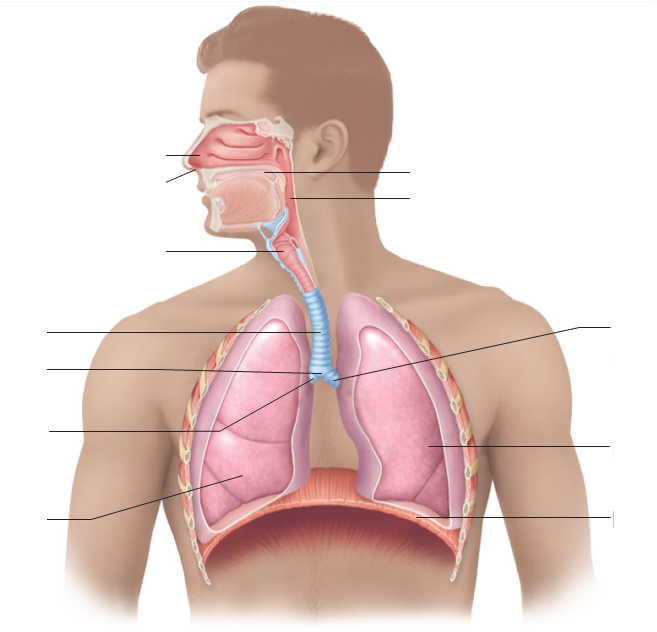 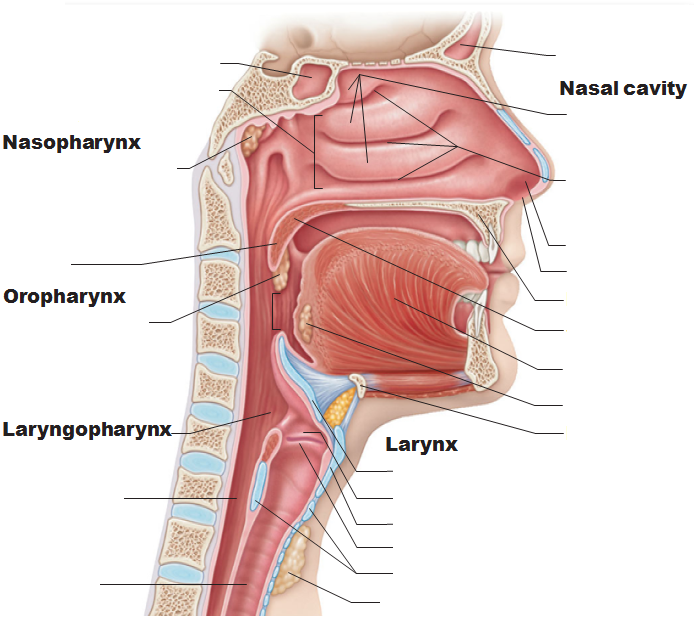 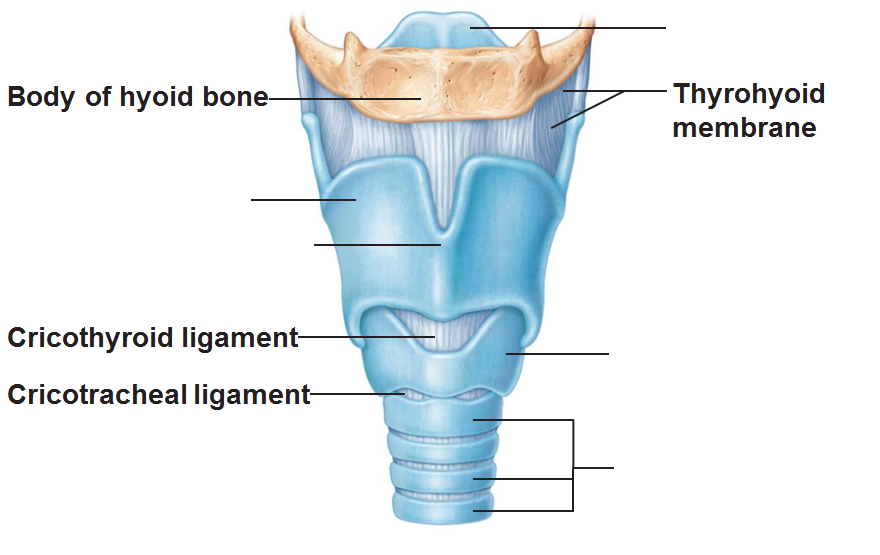 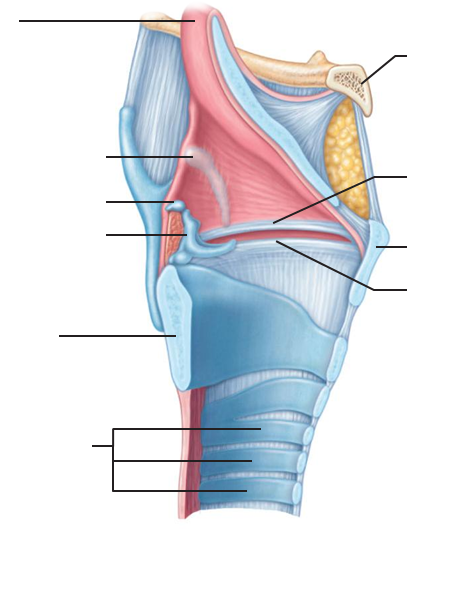 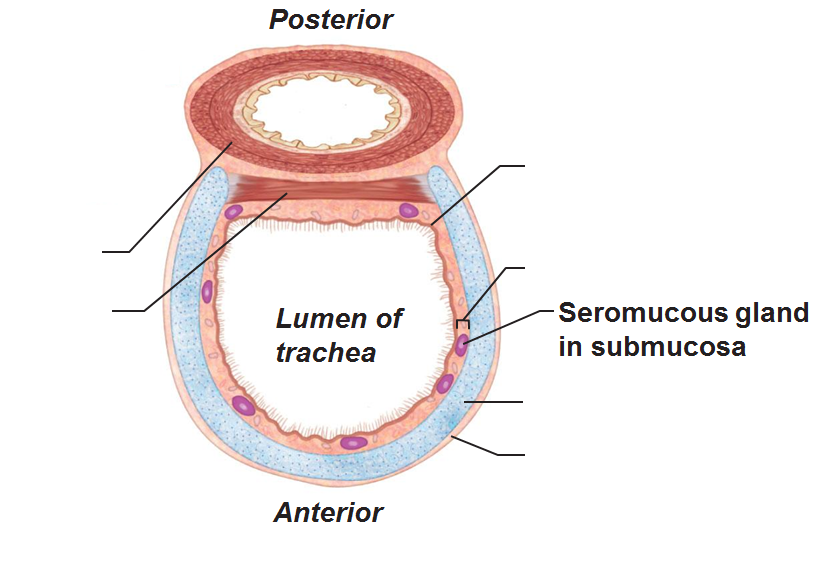 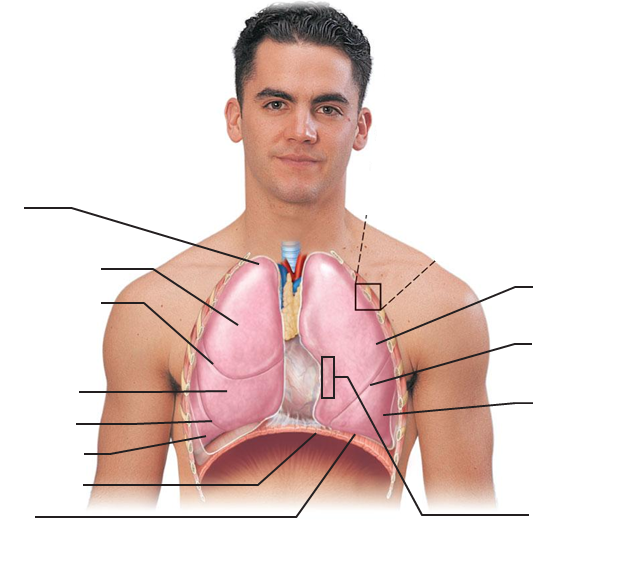 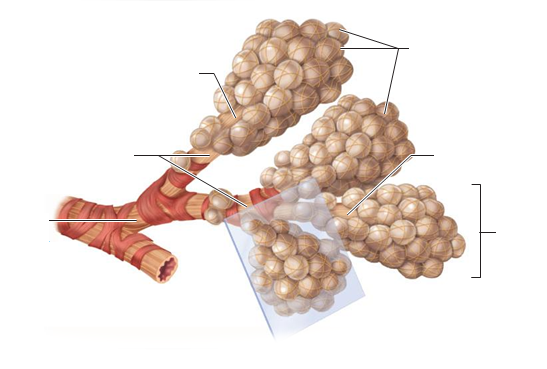 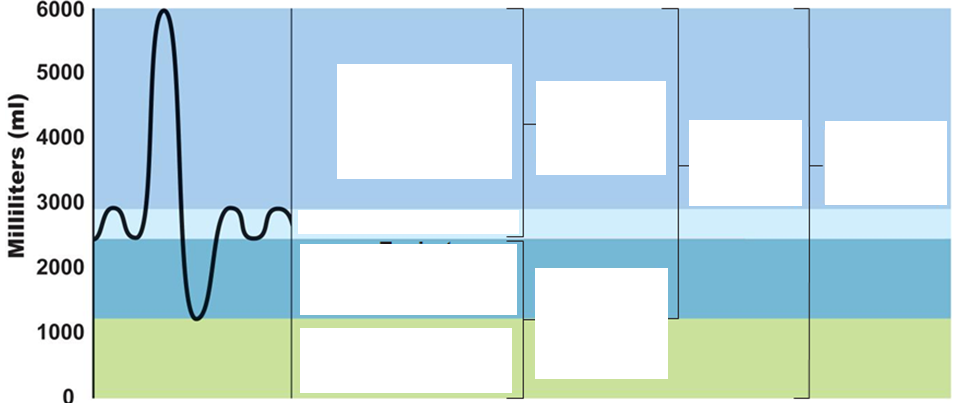 